VSTUPNÍ ČÁSTNázev moduluMechanizační prostředky pro manipulaci s materiálemKód modulu41-m-3/AH48Typ vzděláváníOdborné vzděláváníTyp modulu(odborný) teoreticko–praktickýVyužitelnost vzdělávacího moduluKategorie dosaženého vzděláníH (EQF úroveň 3)M (EQF úroveň 4)Skupiny oborů41 - Zemědělství a lesnictvíKomplexní úlohaProfesní kvalifikacePěstitel základních plodin
(kód: 41-043-H)
Zemědělský mechanizátor pro živočišnou výrobu
(kód: 41-099-M)
Zemědělský poradce pro rostlinnou výrobu
(kód: 41-052-N)
Platnost standardu od26. 04. 2016Obory vzdělání - poznámky41-51-H/01 Zemědělec-farmář41-41-M/01 Agropodnikání41-55-H/01 Opravář zemědělských strojů41-45-M/01 Mechanizace a službyDélka modulu (počet hodin)16Poznámka k délce moduluPlatnost modulu od30. 04. 2020Platnost modulu doVstupní předpokladynejsou stanovenyJÁDRO MODULUCharakteristika moduluModul je zaměřen na problematiku použití mechanizačních prostředků pro manipulaci s materiálem v rostlinné a živočišné výrobě a logistice zemědělského provozu. Žáci se seznamují s moderními technologiemi využívanými v rámci precizního zemědělství.Očekávané výsledky učeníOčekávané výsledky učení vycházejí z kompetencí definovaných v profesní kvalifikaci:41-099-M Zemědělský mechanizátor pro živočišnou výrobu Navrhování technologií v živočišné výrobě41-098-M Zemědělský mechanizátor pro rostlinnou výrobuSestavování strojních soustav pro rostlinnou výrobu41-043-H Pěstitel základních plodinSklizeň, konzervace a posklizňová úprava plodinSoučástí uvedených profesních kvalifikací je problematika sestavování strojních soustav pro sklizeň plodin a jejich následná přeprava do místa uložení nebo dalšího zpracování a problematika manipulace s krmivy při navrhování technologií živočišné výroby.Očekávané výsledky učení jsou:Popisuje sestavování strojních soustav pro sklizeň zemědělských plodinNavrhne příklady vhodné agregace strojů pro sklizeň zemědělských plodin včetně návrhu vhodné manipulacePopisuje technické zázemí pro manipulaci, třídění a skladování jednotlivých produktů živočišné výrobyNavrhne příklady užití manipulační techniky po manipulaci, třídění a skladování jednotlivých produktů a odpadů živočišné výrobyKompetence ve vazbě na NSK41-099-M Zemědělský mechanizátor pro živočišnou výrobu:Navrhování technologií v živočišné výrobě41-098-M Zemědělský mechanizátor pro rostlinnou výrobu:Sestavování strojních souprav pro rostlinnou výrobu41-043-H Pěstitel základních plodin:Sklizeň, konzervace a posklizňová úprava zemědělských plodinObsah vzdělávání (rozpis učiva)Sestavování strojních soustav pro sklizeň zemědělských plodinAgregace strojů pro sklizeň zemědělských plodin včetně manipulaceTechnické zázemí pro manipulaci, třídění a skladování produktů a odpadů živočišné výrobyPoužití jednotlivých druhů manipulačních prostředků v živočišné výroběUčební činnosti žáků a strategie výukyMetody výuky:Ve výuce se doporučuje kombinovat níže uvedené metody výuky.Metody slovní:monologické metody (popis, vysvětlování, výklad)dialogické metody (rozhovor, diskuse)problémová úlohaMetody názorně-demonstrační:demonstrace obrazů statickýchprojekce statická a dynamickáMetody praktické:vypracování návrhu na zařazení vhodné manipulační techniky do strojních soustav rostlinné výrobyvypracování návrhu na zařazení vhodné manipulační techniky při zpracování produktů živočišné výrobysamostatné pracovní činnostigrafické činnosti a samostatná práceŽáci v rámci teoretické výuky:popisují sestavování strojních soustav pro sklizeň zemědělských plodin
	definují požadavky na manipulační prostředky při sklizni jednotlivých druhů zrnin, okopanin a objemných krmivpopíší s pomocí obrázků a technické dokumentace jednotlivé druhy mechanizačních prostředků pro manipulaci s produkty rostlinné výrobypopíší jednotlivé druhy manipulačních prostředků pro manipulaci s posklizňovými zbytky rostlinné výrobynavrhnou příklad vhodné agregace strojů pro sklizeň zemědělských plodin včetně manipulace
	z dostupných prostředků vyberou a navrhnou zařazení manipulačních prostředků do strojních soustav pro sklizeň jednotlivých produktů rostlinné výrobyzdůvodní jejich použití v souvislosti s požadavkem na plynulost dopravy včetně příkladů alternativní manipulace do místa skladování nebo dalšího zpracovánípopisují technické zázemí pro manipulaci, třídění a skladování produktů a odpadů živočišné výroby
	definují požadavky na manipulaci, třídění a skladování jednotlivých produktů a odpadů živočišné výrobypopíší s pomocí obrázků a technické dokumentace jednotlivé druhy manipulačních prostředků a jejich vhodnost pro jednotlivé produkty živočišné výrobynavrhnou užití jednotlivých druhů manipulačních prostředků používaných v živočišné výrobě
	vyjmenují a popíší jednotlivé druhy manipulačních prostředků používaných v živočišné výroběvyberou a navrhnou z prostředků používaných ve výuce optimální manipulační prostředek pro jednotlivé druhy produktů a odpadů živočišné výrobyŽáci v praktické přípravě v rámci spolupráce se zemědělskými závody rostlinné a živočišné výroby:pro jednu konkrétní zrninu a s využitím stávajících mechanizačních a manipulačních prostředků zemědělského závodu navrhnou optimální strojní soustavu a manipulační prostředkypro jednu konkrétní okopaninu a s využitím stávajících mechanizačních a manipulačních prostředků zemědělského závodu navrhnou optimální strojní soustavu a manipulační prostředkypro jednu konkrétní objemovou plodinu a s využitím stávajících mechanizačních a manipulačních prostředků zemědělského závodu navrhnou optimální strojní soustavu a manipulační prostředkyZařazení do učebního plánu, ročník3. ročníkVÝSTUPNÍ ČÁSTZpůsob ověřování dosažených výsledkůTesty znalostí, vypracování samostatné práce, kolektivní řešení daného problémuKritéria hodnoceníPopisuje sestavování strojních soustav pro sklizeň zemědělských plodinVýborně: Žák samostatně popíše jednotlivé strojní soustavy pro sklizeň zrnin, okopanin a objemných krmivChvalitebně: Žák dovede vyjmenovat složení strojních soustav pro sklizeň zrnin, okopanin a objemných krmivDobře: Žák dovede pro náhodně vybrané zemědělské plodiny určit složení strojních soustav pro sklizeňDostatečně: Žák dokáže pro plodinu, kterou si vybere, sestavit strojní soustavu pro sklizeňNavrhne příklady vhodné agregace strojů pro sklizeň zemědělských plodin včetně návrhu vhodné manipulaceVýborně: Žák samostatně zařadí do jednotlivých strojních soustav pro sklizeň zrnin, okopanin a objemných krmiv vhodné manipulační prostředkyChvalitebně: Žák dovede vyjmenovat vhodné manipulační prostředky strojních soustav pro sklizeň zrnin, okopanin a objemových plodinDobře: Žák dovede určit pro náhodně vybranou zemědělskou plodinu a strojní soustavu vhodný manipulační prostředekDostatečně: Žák dokáže pro strojní soustavu, kterou si vybere, navrhnout vhodný manipulační prostředekPopisuje technické zázemí pro manipulaci, třídění a skladování jednotlivých produktů živočišné výrobyVýborně: Žák samostatně definuje požadavky na zařízení pro manipulaci, třídění a skladování jednotlivých produktů a odpadů živočišné výroby, popíší samostatně jednotlivé druhy manipulačních prostředků a posoudí jejich vhodnost směrem k manipulovanému materiáluChvalitebně: Žák dovede vyjmenovat požadavky na zařízení pro manipulaci, třídění a skladování jednotlivých produktů a odpadů živočišné výroby, popíše jednotlivé druhy manipulačních prostředků a s pomocí učitele posoudí jejich vhodnost směrem k manipulovanému materiáluDobře: Žák dovede určit důležité požadavky na zařízení pro manipulaci, třídění a skladování jednotlivých produktů a odpadů živočišné výroby, rozpozná jednotlivé druhy manipulačních prostředků a s pomocí učitele posoudí jejich vhodnost směrem k manipulovanému materiáluDostatečně: Žák dovede určit důležité požadavky na zařízení pro manipulaci, třídění a skladování jednotlivých produktů a odpadů živočišné výroby, rozpozná jednotlivé druhy manipulačních prostředkůNavrhne příklady užití manipulační techniky po manipulaci, třídění a skladování jednotlivých produktů a odpadů živočišné výrobyVýborně: Žák samostatně navrhne vhodné zařízení pro manipulaci, třídění a skladování jednotlivých produktů a odpadů živočišné výrobyChvalitebně: Žák dovede vyjmenovat vhodné zařízení pro manipulaci, třídění a skladování jednotlivých produktů a odpadů živočišné výrobyDobře: Žák dovede určit pro náhodně vybraný produkt nebo odpad živočišné výroby vhodný manipulační prostředekDostatečně: Žák dokáže pro vybraný produkt nebo odpad živočišné výroby navrhnout vhodný manipulační prostředekDoporučená literaturaPoznámkyDoporučené rozvržení hodin:teoretické vyučování: 10 hodinpraktické vyučování: 6 hodinObsahové upřesněníOV NSK - Odborné vzdělávání ve vztahu k NSKMateriál vznikl v rámci projektu Modernizace odborného vzdělávání (MOV), který byl spolufinancován z Evropských strukturálních a investičních fondů a jehož realizaci zajišťoval Národní pedagogický institut České republiky. Autorem materiálu a všech jeho částí, není-li uvedeno jinak, je Jiří Mladý. Creative Commons CC BY SA 4.0 – Uveďte původ – Zachovejte licenci 4.0 Mezinárodní.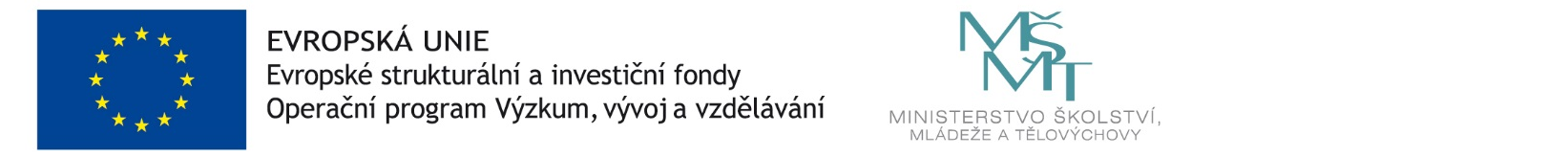 